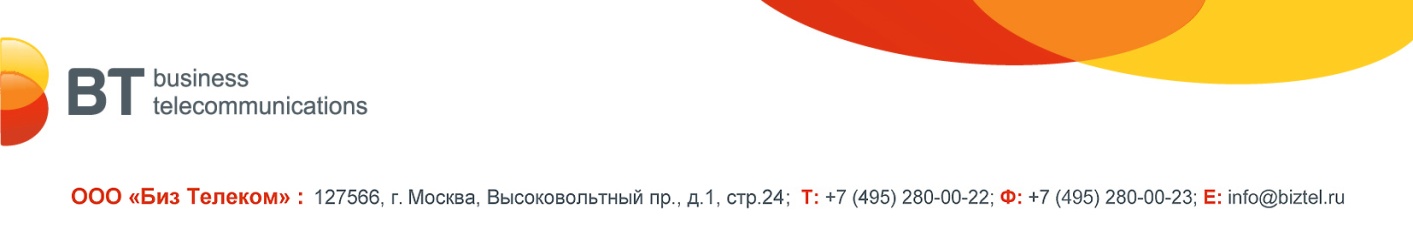 Виртуальный офис      Помимо Биз Телеком предлагает Вам выбрать дополнительные возможности  и дополнить Ваш  Виртуальный офис:Наименование услугиОписание услуги:Виртуальный офис / КонференцсвязьУслуги телефонии позволяют организовать переговоры. К конференциям могут подключаться сотрудники, клиенты и партнеры вашей компании.  (макс 10 человек). Цена в зависимости от количества соединений не меняется.Виртуальный офис / Факс на e-mailПринимайте и храните факсимильные сообщения в виде PDF-файлов. Факсовый аппарат не нужен, достаточно иметь доступ к электронной почте.Виртуальный офис / Переадресация по списку номеровНастройте переадресацию поступающих к вам вызовов на любые телефоны, в том числе на внешние и мобильные номера. Переадресация осуществляется по списку номеров и выбранному вами алгоритму (более чем на один номер)Виртуальный офис / Перевод звонкаПереводите поступающие вызовы на любые телефоны, в том числе на внешние. Возможности IP телефонии позволяют перевести звонок в любой момент разговораВиртуальный офис / Перехват звонкаПерехватывайте входящие вызовы отлучившихся коллег и переключайте их на свой номер внутри корпоративной сети.Виртуальный офис / Услуга голосовой почтыНастройте единый ящик голосовой почты для всей компании, а также персональные почтовые ящики для каждого сотрудника по индивидуальным алгоритмам.Виртуальный офис / Услуга Записи разговоровИспользуйте облачную АТС для контроля работы ваших подчиненных, повышения дисциплины и предотвращения утечки информации.Виртуальный офис / Настройка виртуальной АТСЕсть проблемы? – Мы поможем вам разобраться! Услуга предоставляется как единоразово так и периодически в рамках абон. платы.      Виртуальный офис / Многоуровневое голосовое меню   (В том числе приветствие)Эффективно управляйте звонками в своей компании. Настройте голосовое приветствие, меню в зависимости от времени. Позволяет  сократить время ответа и разгрузить время сотрудников.ПереадресацияБесплатно и абсолютно всем клиентам с SIP телефонией.  Предоставление возможности настраивать переадресацию самостоятельно. Переадресация простого типа: « с» - «на».Детализация статистикиБесплатно и абсолютно всем клиентам с SIP телефонией. Предоставление возможности вести учет информации о номерах, на которые и с которых звонили и о длительности разговоров.Группы обзвонаВозможность объединять сотрудников в группы обзвона.  Одновременные звонки всем абонентам в группе. 